ИНФОРМАЦИЯ ДЛЯ ПОСТУПАЮЩИХ В АСПИРАНТУРУ ФГБОУ ВОАрмавирский государственный педагогический университет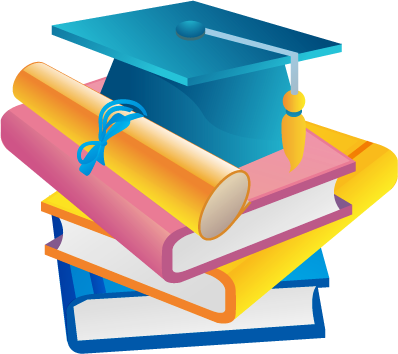 ТРЕБОВАНИЯ К РЕФЕРАТУ ВСТУПИТЕЛЬНОГО ЭКЗАМЕНА ПО СПЕЦИАЛЬНОСТИ Вступительный реферат по специальности должен носить исследовательский характер. Структура реферата включает: • 	титульный лист; • 	оглавление; • 	введение; • 	основную часть, состоящую как минимум из трех глав; • 	заключение; •	список использованных источников; • 	приложения (по усмотрению автора работы). Реферат должен быть выполнен и оформлен в соответствии со следующими требованиями: •	текст реферата должен быть набран в текстовом процессоре WORD на бумаге формата А4; •	используемый шрифт – Times New Roman, размер шрифта – 14 пт через полуторный межстрочный интервал. Поля:  верхнее -2 см, нижнее -2 см, правое -1,5 см, левое -3 см. Текст должен быть выровнен по ширине, размер абзацного отступа -1,25 см. Отступ заголовка следует делать через 3 межстрочных интервала. Страницы реферата должны иметь сквозную нумерацию арабскими цифрами, на титульном листе номер страницы не указывается. Приложения нумеруются по порядку, но не входят в объем вступительного реферата. В тексте реферата должны быть ссылки на каждое приложение, таблицы, рисунки, статистические материалы, монографические источники и т. д. Объем реферата, как правило, составляет 20 – 30 страниц печатного текста.Список  использованных источников должен содержать 10 – 15 наименований. Титульный лист является первой страницей работы и содержит информацию о ней, ее авторе, специальности, руководителе диссертационной работы (см. Приложение № 1). Обязательным условием является подпись научного руководителя, свидетельствующая, что тема реферата и его содержание соответствует научной специальности аспиранта. Оглавление включает наименование всех разделов и подразделов с указанием номеров страниц, на которых размещается начало разделов. Оглавление должно включать все заголовки, имеющиеся в работе, в том числе «Введение», «Заключение», «Список использованных источников», а также все приложения. Перечисленные разделы – «Введение», «Заключение» и «Список использованных источников» – не нумеруются. Во введении раскрывается актуальность исследуемой темы, указываются цель и задачи реферата, объекты исследований. Объем введения – 1 – 2 стр. Основная часть, как правило, состоит из трех (можно больше) разделов. Объем каждого раздела – 10 – 13 стр. В основной части могут быть размещены рисунки и схемы. Заключение должно содержать основные выводы по анализу исследуемой темы. Объем заключения – 1– 2 стр. «Список использованных источников» должен отражать перечень источников, использованных при выполнении реферата. Располагать их следует в алфавитном порядке. Интернет-источники указываются в конце списка использованных источников, с сохранением нумерации. В приложения по усмотрению автора работы выносятся вспомогательные материалы (иллюстрации, листинги программ и т. д.). 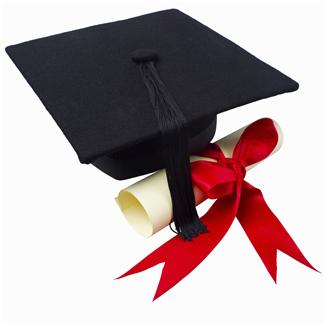 За дополнительной информацией обращаться по адресу:г. Армавир, ул. Кирова, 50, кабинет № 35телефон (86137) 4-01-70Приложение № 1МИНИСТЕРСТВО ОБРАЗОВАНИЯ И НАУКИ РОССИЙСКОЙ ФЕДЕРАЦИИФедеральное государственное бюджетное образовательное учреждениевысшего образования«АРМАВИРСКИЙ ГОСУДАРСТВЕННЫЙ ПЕДАГОГИЧЕСКИЙ УНИВЕРСИТЕТ»ОТДЕЛ ПО ПОДГОТОВКЕ КАДРОВ ВЫСШЕЙ КВАЛИФИКАЦИИ
РЕФЕРАТна право допуска к вступительным испытаниям в аспирантурунаправление подготовки ________________________________________профиль подготовки ___________________________________________

Тема: «_______________________________________________________»         Выполнил(а):										          ФИО         Проверил:         ученая степень,          звание, ФИОАрмавир, 2017